МУНИЦИПАЛЬНОЕ УЧРЕЖДЕНИЕ УПРАВЛЕНИЕ ОБРАЗОВАНИЯ АДМИНИСТРАЦИИ МУНИЦИПАЛЬНОГО ОБРАЗОВАНИЯ «КУЗОВАТОВСКИЙ РАЙОН» УЛЬЯНОВСКОЙ ОБЛАСТИПРИКАЗ  25.12.2020 года                                                                                                №97аОб утверждении муниципальных показателейпо поддержке молодых педагогов и реализациипрограмм наставничества в Кузоватовском районеВ соответствии с распоряжением Министерства просвещения и воспитания Ульяновской области от 04.12.2020 №1762-р «Об утверждении региональных показателей по поддержке молодых педагогов и реализации и /или реализации программ наставничества в Ульяновской области», в целях формирования муниципальных механизмов управления качеством образования в части системы методической работы приказываю:Утвердить муниципальные показатели по поддержке молодых педагогов и реализации программ наставничества в Кузоватовском районе (Приложение №1).Ведущему инспектору  МУ «Управление образования» Кочаевой О.Н проводить мониторинг показателей ежегодно не позднее  25 декабря отчетного года.  Контроль за исполнением настоящего приказа оставляю за собой.Приложение №1к приказу МУ «Управление образования»от 25.12.2020 г. № 97а.Муниципальные показатели по поддержке молодых педагогов и реализации программ наставничества в Кузоватовском районеНачальник  МУ«Управление образования»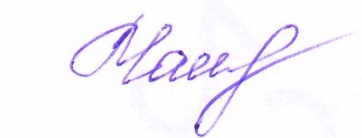            Е.П. Чамкаева№ Показатели по поддержке молодых педагогов и реализации программ наставничестваНет (0 баллов)На стадии разработки (1 балл)Есть    (2 балла)На уровне образовательной организацииНа уровне образовательной организацииНа уровне образовательной организацииНа уровне образовательной организацииНа уровне образовательной организации1Локальные нормативные акты, регулирующие методическое сопровождение молодых педагогов, наставничество2Программа (план работы) с молодыми педагогами и наставничества3Программа адаптации молодых педагогов4Практико- ориентированные индивидуальное сопровождение молодых педагогов на основе анализа профессиональных затруднений, мониторинга результативности деятельности молодых педагогов5Разработанные методические продукты по методическому сопровождению молодых педагогов: рекомендации, памятки, пособия и др.6План транслирования опыта с молодыми педагогами /наставничества в различных формах7План подготовки и участия молодых педагогов, наставников в конкурсах профессионального мастерства8Анализ активности молодых педагогов в образовательных мероприятиях разных уровне 9Комплекс мер по стимулированию и поощрению наставников10Мониторинг закрепления молодых педагогов в образовательной организации На муниципальном уровнеНа муниципальном уровнеНа муниципальном уровнеНа муниципальном уровнеНа муниципальном уровне1Нормативно –правовая основа, регулирующая методическое сопровождение молодых педагогов, наставничество2Функционирующая общественная организация молодых педагогов (ассоциация, клуб  и др.)3План мероприятий по распространению опыта работы с молодыми педагогами, наставничества, в том числе через конкурсы профессионального мастерства4Мониторинг закрепления молодых педагогов в образовательных организациях МО «Кузоватовский район»